Частное общеобразовательное учреждение «Школа-интернат №7среднего общего образования открытого акционерного общества«Российские железные дороги»«Воинский эшелон»в пирографииАвтор: Москалёв Артём, ученик 2 «Б» классаРуководитель проекта:Смирнова Марина Сергеевна, учитель начальных классов Волгоград2015СодержаниеВведение.    .      .      .       .       .        .       .       .        .        .       2Теоретическая часть.     .       .        .        .      .        .        .       5Практическая часть       .       .        .        .       .        .       .       8Заключение          .         .        .        .         .        .       .       .       9 Вывод       .    .      .      .       .       .        .       .       .        .        .     10  Используемые ресурсы         .        .         .        .       .       .      11 Приложение         .           .         .        .         .        .       .       .    12  Введение Однажды в теплый весенний день мы со своей семьей поехали в Государственный историко-мемориальный музей-заповедник "Сталинградская битва". Я и раньше бывал здесь, но хотелось посмотреть еще раз на исторический памятник уже повзрослевшим взглядом. Меня впечатлило это небольшое путешествие, но больше всего мне запомнился поезд – памятник  мемориальный комплекс «Воинский эшелон», посвященный подвигу железнодорожников и военных строителей, обеспечившим бесперебойное снабжение Сталинградского фронта военными грузами. Атмосфера на территории музея-заповедника, размеры, сила и мощь этого военного состава на фоне руин мельницы  Гергардта  меня поразили, и я принялся за работу. Я решил сделать эскиз мемориального комплекса «Воинский эшелон» с помощью пирографии. Недавно мама купила прибор для выжигания.Проблемные вопросы: Как работать с этим прибором? Можно ли с помощью выжигания изобразить эскиз мемориального комплекса «Воинский эшелон»?Цель: изготовление сувенира  выжиганием по дереву.Задачи:- изучить специальную литературу; - познакомиться с техникой работы с прибором для выжигания;- выполнить выжигание эскиза мемориального комплекса «Воинский эшелон»;- развивать свои творческие способности.Предполагаемый продукт: сувенир мемориальный комплекс «Воинский эшелон».АктуальностьЯ выбрал эту тему по нескольким причинам:Во-первых, мне интересно узнать, как изготавливают сувениры с помощью пирографии.Во-вторых, я учусь в железнодорожной школе-интернате и в этом году 9 мая исполняется 70 лет со дня Победы в Великой Отечественной войне.В-третьих, такие сувениры можно использовать в качестве подарка на любой праздник.В-четвертых, чтобы развивать свои навыки работы в технике выжигания по дереву.Практическая значимостьСувениры, изготовленные в технике выжигания по дереву можно преподнести в качестве памятных подарков ветеранам-железнодорожникам, которых мы приглашаем каждый год к нам в школу на праздничный концерт.Планирование работы над проектом:Подготовительный этап:сбор информации о технике выжигания по дереву;изучение правил пользования прибором для выжигания;изучение инструкции безопасности по работе с выжигательным    прибором;выбор эскиза;сбор информации о мемориальном комплексе «Воинский эшелон».Практический этап: подготовка материалов для выполнения работы;изготовление сувенира.Оформление и представление работ:создание презентации;защита проекта. Рефлексивно-оценочный этап:анализ полученных результатов.Теоретическая частьЧто такое пирография?За ответом на вопрос  я обратился к справочной литературе. Пирография (буквально: «рисование огнём») — техника, применяемая в декоративно-прикладном искусстве и художественной графике.  Суть её заключается в том, что на поверхность какого-либо органического материала (древесины, фанеры, пробки, бумаги, картона, фетра, кожи,  ткани) при помощи раскалённой иглы наносится рисунок. В основном в качестве материала применяется древесина, поэтому пирография широко известна как выжигание по дереву.Выжигание по дереву, или пирография - очень красивый и древний вид декоративно-прикладного искусства. Это очень интересное творчество! Оно приносит радость как детям, так и взрослым. Очень многие настолько увлекаются этим искусством, что становятся профессиональными пирографами. Работа с выжигательным прибором, проработка точных линий развивает тонкую моторику руки и усидчивость, что особенно важно для развития ребёнка. Современные выжигательные приборы очень удобные и абсолютно безопасны при соблюдении правил эксплуатации.Выжигание по дереву - это целая философия! Мастер-пирограф с помощью стихии огня  и дерева выражает состояние своей души, свои мысли и чувства и воплощает их в материальном мире в виде произведений своего искусства. Кроме этого, сам кропотливый процесс работы с деревом можно сравнить с медитацией.С помощью выжигания по дереву можно создать не только замечательную картину, но и украсить любой деревянный предмет - шкатулку, рамку для фотографий, разделочную доску и, даже, предметы мебели - табуретку, полку, стол.Для выжигания по дереву необходим специальный прибор, который называется электровыжигатель. Он состоит из металлического пера, которое прикреплено к ручке. Перо состоит из проволоки различной толщины, выполненной из нихрома. Это нужно для того, чтобы рисунок получался с линиями, различными по толщине. Также сейчас выпускаются приборы для выжигания с различными насадками разной формы и толщины. Преимущество работ, созданных на дереве выжигательным аппаратом - их долговечность.Правила пользования прибором для выжигания 1) Нужно подобрать древесину, которая подходит для выжигания. Желательно использовать березу, липу, тополь, ольху или же каштан. Помимо этого в качестве основы используйте обычную фанеру;2) Перед процедурой выжигания нужно обязательно подготовить поверхность из дерева, предварительно ошкурив ее. Древесина для процесса выжигания должна быть очень сухой. На поверхность нужно нанести рисунок или какой-либо узор. Для этого можно использовать копировальную бумагу;
3) Ручку прибора, как правило, держат в руке точно так же, как и обычную ручку для письма. Регулятор температур дает возможность настраивать необходимую степень накала самого пера перед тем, как начать работу. Готовность пера к выжиганию определяется с помощью накала, т.е. цвета. Стоит отметить, что он должен быть темно-красным;4) Чтобы линии были более тонкими, пером нужно водить очень быстро. Если требуются толстые линии, то делать все нужно с точностью наоборот. Не следует очень сильно прижимать перо к деревянной поверхности и при этом замедлять его ход;5) Готовую работу нужно осторожно обрабатывать с помощью наждачной бумагой с мелким зерном, а после этого ее можно раскрашивать обычными красками. В конце работу нужно покрыть лаком. 
Инструкции безопасности по работе с выжигательным    прибором.
           Перо прибора способно раскаляться до высоких температур, поэтому при   работе с ним очень важно соблюдать технику безопасности и при этом не допускать возможности соприкосновения с одеждой или же с волосами.Выбор эскиза.Познакомившись с техникой выжигания, изучив правила пользования прибором и технику безопасности, я занялся поиском эскиза. За время поиска я узнал, что исключительную роль в битве за Сталинград сыграли железнодорожные пути. На протяжении всей Сталинградской битвы (с июля 1942 года по февраль 1943 года) железнодорожники участвовали в доставке грузов и снаряжения для наших армий. С целью увековечения памяти о героическом участии железнодорожников в Сталинградской битве в 2009 году на территории Государственного историко-мемориального музея-заповедника «Сталинградская битва» был открыт  поезд – памятник  «Воинский эшелон». Мемориальный комплекс «Воинский эшелон» представляет собой стилизованный военный состав, в который вошли паровоз, цистерна, универсальные платформы с металлическими бортами  и крытый вагон. Перед составом установлен семафор. Рядом с кабиной паровоза находится колонка для заправки водой.Паровоз серии Эр 743-64 выпускался на Луганском заводе в 1935 году, и во время войны именно такой вид железнодорожного транспорта был основным для доставки военных грузов к линии фронта. Этот паровоз нашли в 2008 году на заводе "Красный Октябрь", где он подлежал переплавке. Взамен был отдан другой паровоз, не подлежащий восстановлению, а этот отправили в Саратов на реконструкцию, которая заняла почти год. После частичного восстановления данный паровоз прицепным способом был доставлен в Волгоград, так как сам, конечно, не мог идти своим ходом. Данный паровоз работал во время войны на Сталинградской железной дороге. И сейчас он выглядит в точности, как в военное время: все номера, таблички, условные обозначения, покраска, сцепки – все воссоздано в первоначальном виде.  В сети Интернет я нашёл подходящую иллюстрацию.Практическая часть.Подготовка материалов для выполнения работыПриготовленную  поверхность я обработал. Прежде чем перевести чертеж на фанеру, необходимо зачистить ее. После зачистки фанеры выбрал рисунок, над которым планировал работать долгое время. Проверил, подходит ли чертеж по габаритам.Изготовление сувенираС помощью лобзика я вырезал из осиновой фанеры лист форматом А3. Аккуратно перевел рисунок  на лист бумаги А3. Вверху на фоне Георгиевской ленточки  добавил дату начала и окончания Сталинградской битвы. С помощью копировальной бумаги перевел рисунок с бумаги  на вырезанный лист фанеры. Затем, по переведенным линиям выжег рисунок. Получилась такая работа, которая будет напоминать о героях Сталинградской битвы, может служить сувениром.Данную работу я выполнил за 3 недели. У меня получилось!ЗаключениеСвою работу я показал и рассказал о ней одноклассникам на уроке мужества, посвященного дню Победы. До знаменательного дня осталось совсем немного времени, когда я, как и многие ребята смогу вручить этот сувенир одному из Ветеранов. А пока учительница разместила «Воинский эшелон» на школьной выставке. Оказывается, искусство пирографии очень увлекательный процесс!Уметь творить своими руками – это здорово! Сначала ты сам придумываешь изделие, выбираешь материалы, затем начинаешь творить. А когда получается готовая вещь, я испытываю чувство  радости и удовлетворения, особенно, когда мое «произведение» нравится другим. ВыводЯ считаю, что проект удался, потому чтополучился отличный сувенир;я получил дополнительные знания о поезде – памятнике  «Воинский эшелон»;  научился работать с лобзиком и выжигателем;за время работы над проектом развивал свои творческие способности;получил огромное удовольствие от творчества.Теперь я хочу выжигать по дереву и другие работы. Несколько дней назад у меня появились ещё две работы, которые я подарил своим родственникам. Слова благодарности  мне приятны и вдохновляют на новые творческие идеи, а мама гордится, что у нее такой творческий ребёнок.Используемые ресурсыВикипедия https://ru.wikipedia.org/wiki/%CF%E8%F0%EE%E3%F0%E0%F4%E8%FFМирознай http://www.miroznai.ru/Trip/Pages/ShowSubject.aspx?sbjid=4393&templId=132Коробочка идей и мастер-классов http://podelki-doma.ru/handmade/tehnika-vyizhiganiyaЭскиз http://turbina.ru/guide/Volgograd-Rossiya-87818/Otzyvy/Tchto-delat-dostoprimetchatelnosti/Arkhitektura-Pamyatniki/3/0/Memorialnyy-kompleks-Voinskiy-eshelon-46419/Otzyv/Zheleznodorozhniki-v-Stalingradskoy-bitve-73307/photo2196788/Приложение 1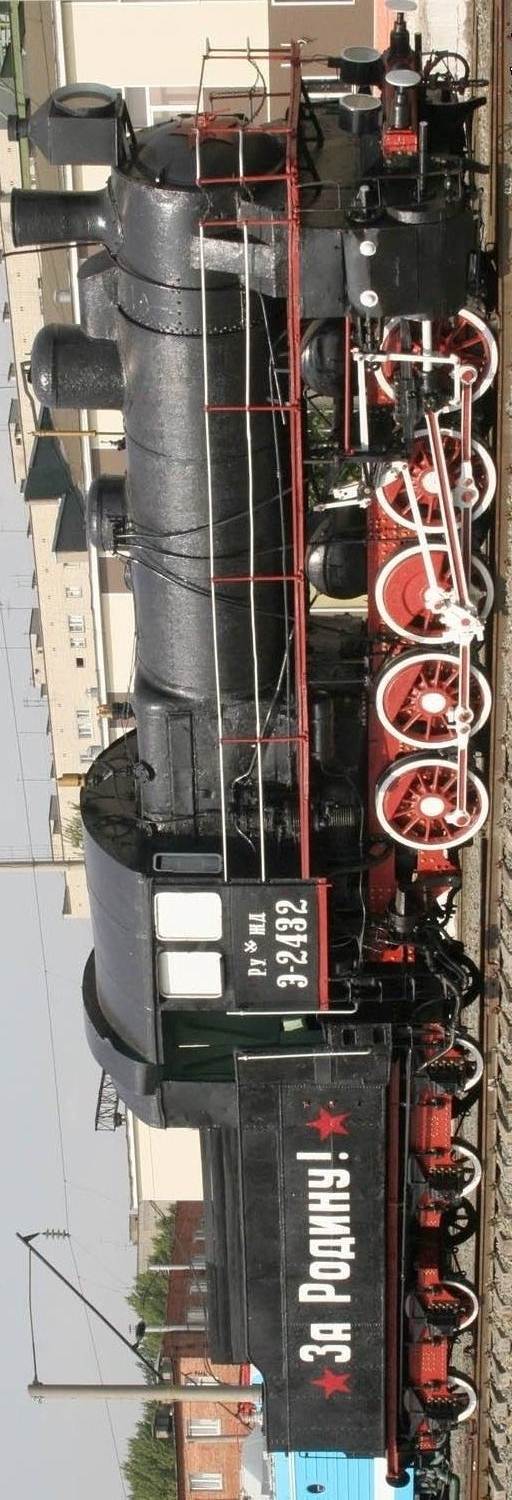 Приложение 2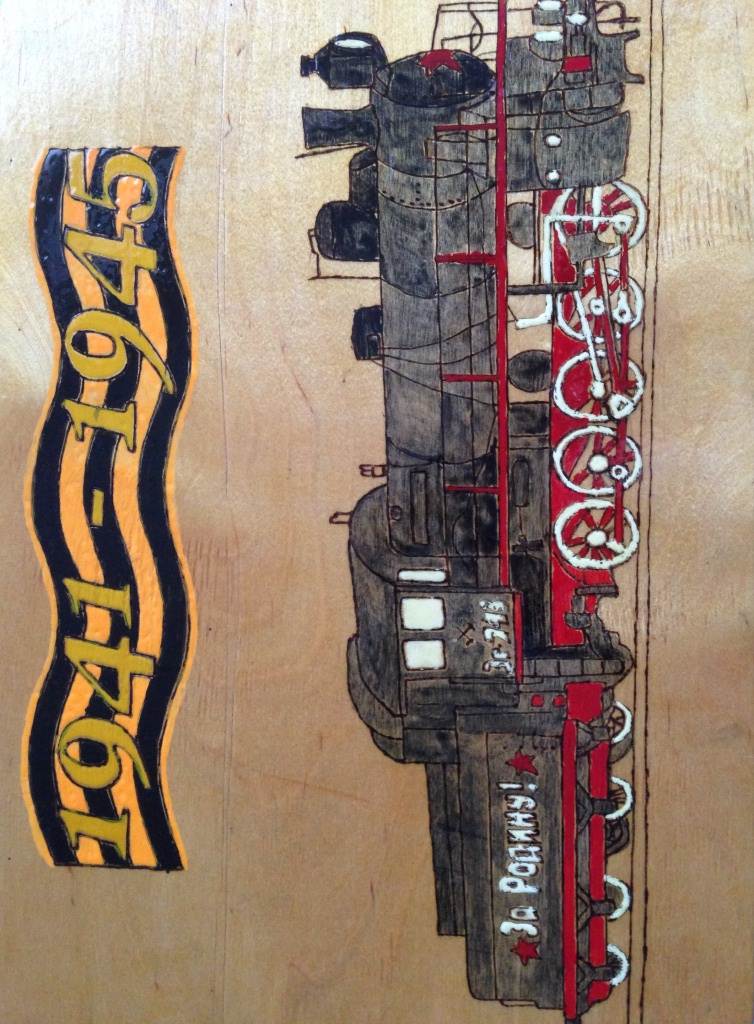 Приложение 3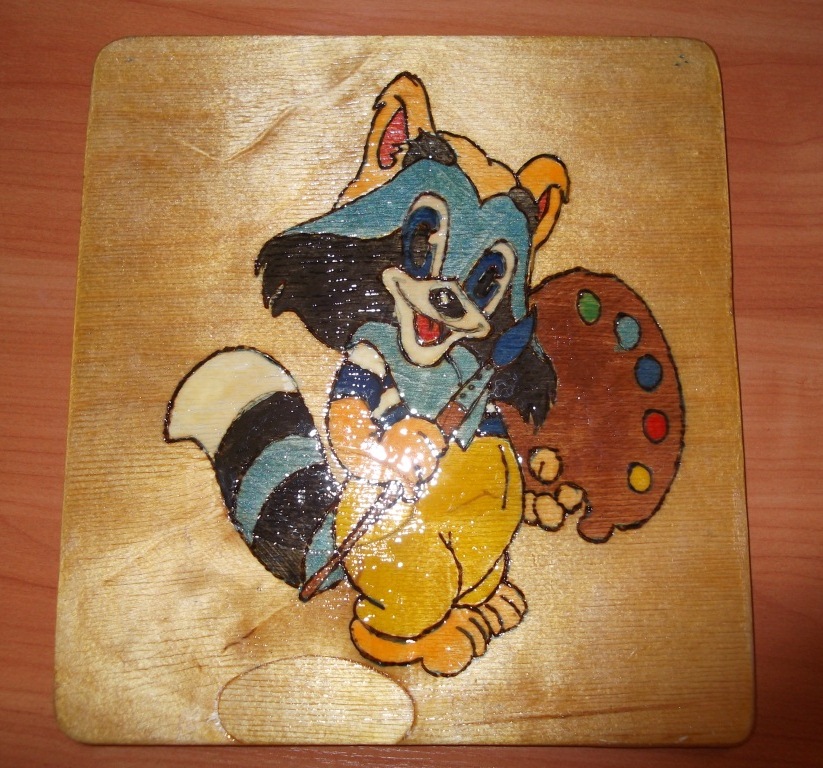 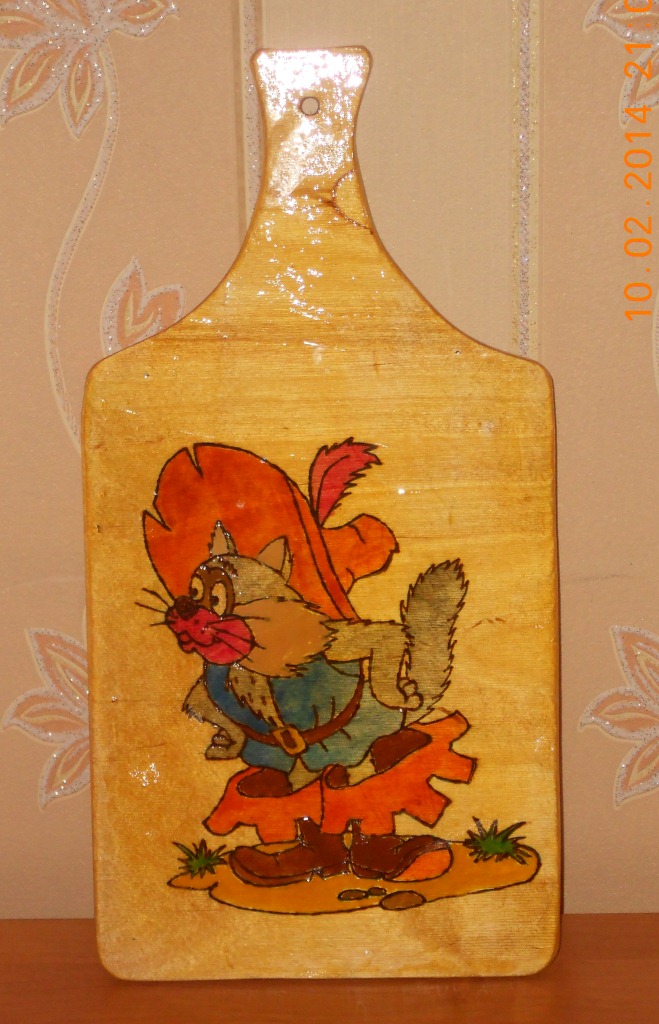 